SEQUÊNCIA DIDÁTICA:  EU E O CADERNOATIVIDADES PARA A SEMANA DE 22 A 26 DE FEVEREIROOLÁ, QUERIDOS ALUNOS(AS)!SEGUEM ATIVIDADES PARA QUE DESENVOLVAM DISTRIBUINDO-AS NO DECORRER DESSA SEMANA.BOM TRABALHO! CONTAMOS COM DEDICAÇÃO E EMPENHO DE TODOS PARA QUE NOSSOS ESTUDOS SEJAM BEM PRODUTIVOS. CASO HAJA ALGUMA DÚVIDA, ENTRAR EM CONTATO COM A PROFESSORA GLÁUCIA  NO WHATSAPP PARTICULAR 991376135.    SEGUE LISTA DE MATERIAIS PARA QUE POSSAM ORGANIZAR-SE (NÃO HÁ NECESSIDADE DE COPIAR):RELAÇÃO DE MATERIAIS QUE SERÃO UTILIZADOS NO 3° ANO 202101 CADERNO GRANDE DE 96 FOLHAS PARA ATIVIDADES;01 CADERNO PARA AGENDA ESCOLAR (OU UMA AGENDA);01 CADERNO PARA INGLÊS;01 CADERNO PARA MÚSICA;01 CADERNO DE DESENHO PARA ARTES;01 BORRACHA;02 LÁPIS DE ESCREVER;01 CAIXA DE LÁPIS DE COR;01 APONTADOR;01 COLA;01 RÉGUA;01 PASTA FINA COM ELÁSTICO E IDENTIFICAÇÃO: NOME E SÉRIE.OBSERVAÇÕES: TODOS OS CADERNOS DEVERÃO TER  ETIQUETA NA CAPA COM O NOME DO(A) ALUNO(A) E DISCIPLINA,  ABERTURA NA PRIMEIRA PÁGINA (SE OS CADERNOS NÃO FOREM DE CAPA DURA, DEVERÃO ESTAR ENCAPADOS);IDENTIFICAR O UNIFORME COM O NOME DO(A) ALUNO(A);SENHORES PAIS OU RESPONSÁVEL, FAVOR ORIENTAR SEUS FILHOS(AS) NO CUIDADO COM OS MATERIAIS, TRAZER  OS LÁPIS APONTADOS, POIS CADA CRIANÇA USARÁ SOMENTE SEU PRÓPRIO MATERIAL;TRAZER SEMPRE UMA GARRAFINHA DE ÁGUA PARA EVITAR SAÍDAS DA SALA.LEIA E CANTE (TODOS OS DIAS DA SEMANA).VOCÊ PODE ACESSAR O LINK https://www.youtube.com/watch?v=21FX3XRIU4I OU ASSISTIR O VÍDEO POSTADO NO GRUPO DE WHATSAPP:O CADERNO (TOQUINHO – COVER RAFA GOMES)O TEXTO PODE SER IMPRESSO E COLADO NO CADERNO DE ATIVIDADES. NÃO ESQUEÇA DE ESCREVER A DATA.O CADERNOSOU EU QUE VOU SEGUIR VOCÊDO PRIMEIRO RABISCOATÉ O BÊ-A-BÁEM TODOS OS DESENHOSCOLORIDOS VOU ESTARA CASA, A MONTANHADUAS NUVENS NO CÉUE UM SOL A SORRIR NO PAPELSOU EU QUE VOU SER SEU COLEGASEUS PROBLEMAS AJUDAR A RESOLVER    TE ACOMPANHAR NAS PROVASBIMESTRAIS, VOCÊ VAI VERSEREI, DE VOCÊ, CONFIDENTE FIEL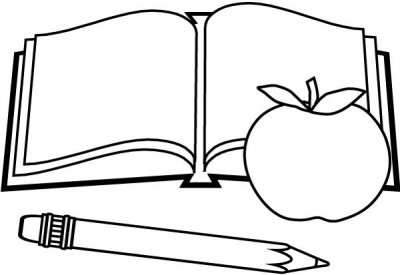 SE SEU PRANTO MOLHAR MEU PAPELSOU EU QUE VOU SER SEU AMIGOVOU LHE DAR ABRIGOSE VOCÊ QUISERQUANDO SURGIREMSEUS PRIMEIROS RAIOS DE MULHERA VIDA SE ABRIRÁNUM FEROZ CARROSSELE VOCÊ VAI RASGAR MEU PAPELO QUE ESTÁ ESCRITO EM MIMCOMIGO FICARÁ GUARDADOSE LHE DÁ PRAZERA VIDA SEGUE SEMPRE EM FRENTEO QUE SE HÁ DE FAZERSÓ PEÇO A VOCÊUM FAVOR SE PUDERNÃO ME ESQUEÇANUM CANTO QUALQUER.                                                       TOQUINHO E MUTINHOAS ATIVIDADES A SEGUIR DEVERÃO SER COPIADAS E REALIZADAS NO CADERNO DE ATIVIDADES.ESCREVA O ALFABETO.CIRCULE AS VOGAIS DE VERMELHO E SUBLINHE AS CONSOANTES DE VERDE.FAÇA UM X NO QUADRINHO DAS LETRAS  EM QUE APARECE A PRIMEIRA LETRA DO SEU NOME                 A B C D E F                  G H I J K L                  M N O P Q R S                  T U V W X Y Z  INTERPRETAÇÃO DO POEMA O CADERNO:QUEM É O PERSONAGEM PRICIPAL DO TEXTO?..................................................................................................................................................SE O SEU CADERNO FALASSE, O QUE VOCÊ ACHA QUE ELE LHE DIRIA?..................................................................................................................................................O QUE VOCÊ RESPONDERIA PARA ELE?..................................................................................................................................................RELEIA A ÚLTIMA ESTROFE DO POEMA. O QUE ELA PEDE?      ........................................................................................................................................      ........................................................................................................................................      ........................................................................................................................................RESOLVA O PROBLEMA OBSERVANDO OS DESENHOS.NÃO ESQUEÇA DE REALIZAR A OPERAÇÃO E ESCREVER A RESPOSTA.      PAULO TINHA 12 CADERNOS. USOU UMA DEZENA. QUANTOS CADERNOS PAULO AINDA PODERÁ USAR? 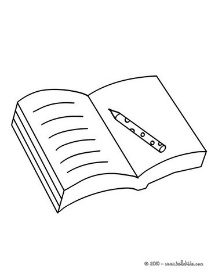 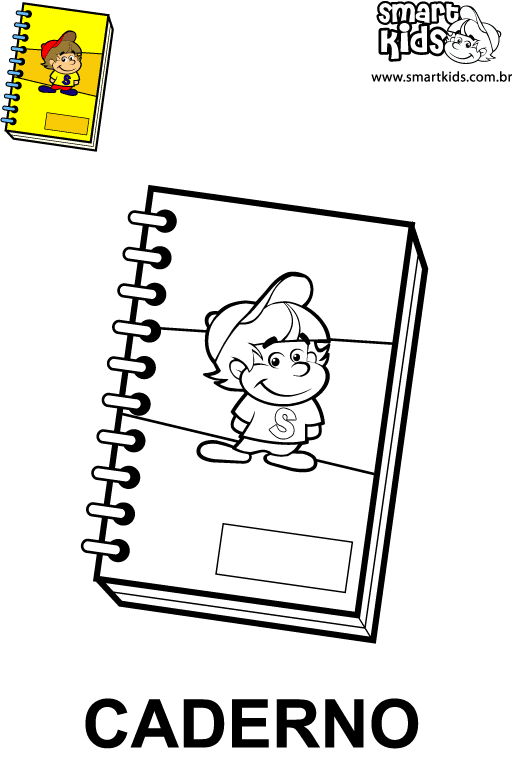            PAULO PODERÁ USAR _____CADERNOS.      6- CALCULE: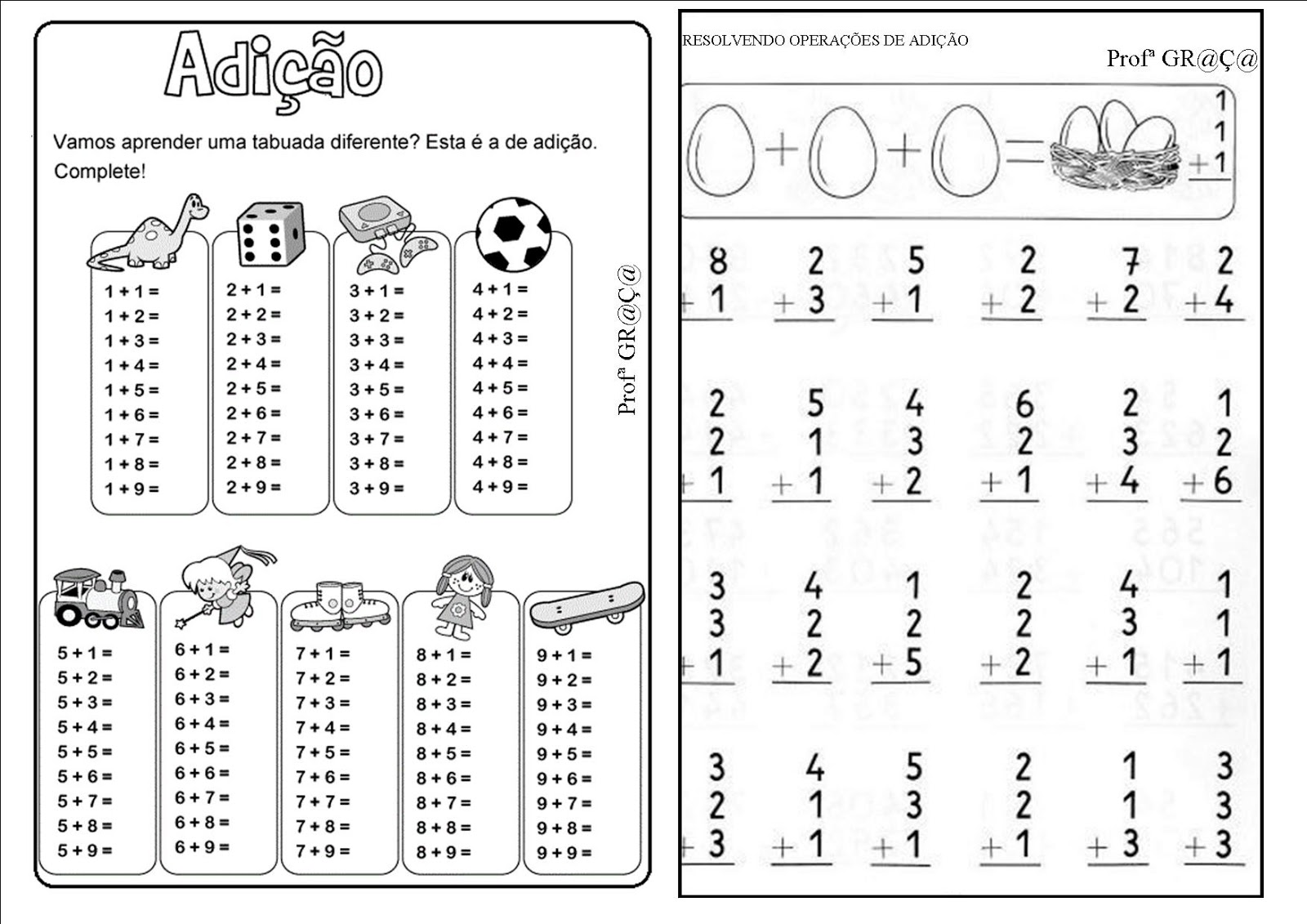 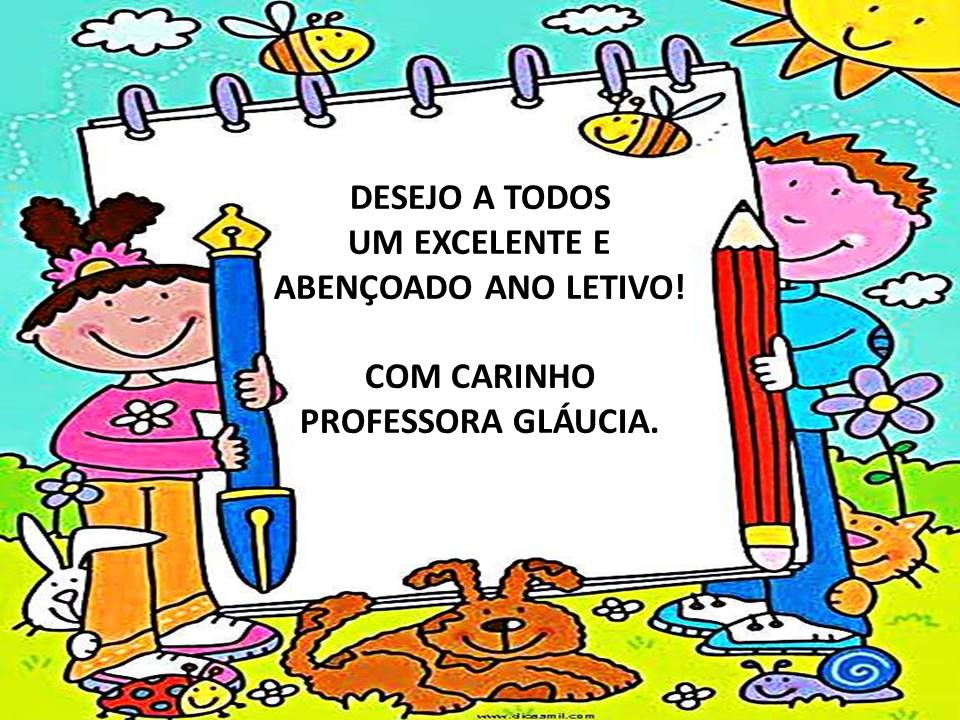 Escola Municipal de Educação Básica Augustinho Marcon.Catanduvas, 22 a 26 fevereiro de 2020.Diretora: Tatiana Bittencourt Menegat. Assessora Técnica Pedagógica: Maristela Apª. Borella Baraúna.Assessora Técnica Administrativa: Margarete Petter Dutra.Professora: Gláucia Arndt.3° Anos 1 e 2 Aluno (a): .........................................................................................